T-SHIRT SPONSOR FORM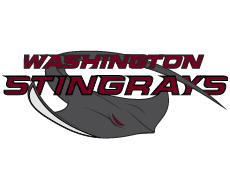 Contributions are tax deductible to the full extent of the law.Your copy of this form serves as your tax receipt.The Washington Swim Team offers sponsors the opportunity to have their name or logo on the back of our team t-shirts. These shirts are worn by our swimmers throughout the season. This opportunity provides sponsors timely local and regional advertising as well as visible advertising for years to come. Logos will be sized in order to fit within the printable limits of the t-shirt. Yes, I would like to support the Washington Swim Team by becoming a sponsor of the 2019 Team Shirt.Name of Organization / Mailing Address / Contact Person: _________________________________________________________________________________________________________________________________________________________________Phone #: _____________________________________________________________________________________________E-Mail: _______________________________________________________________________________________________Please E-mail this form and a High Resolution/Print Quality Logo in JPG or EPS Format no later than May 7th, 2019 to: dawn.dufour@dpsmedia.comPlease Accept our Sponsorship ($100): $ _____________________________Payment Options: ☐ Check or cash (enclosed). Please make checks payable to Washington Swim 		      Team (WST). Please mail check to:Washington Swim Teamc/o Cara Smith1205 Deer Run Dr., Washington, MO 63090